ТЕРРИТОРИАЛЬНАЯ ИЗБИРАТЕЛЬНАЯ  КОМИССИЯг. НАЗРАНЬ П О С Т А Н О В Л Е Н И Е       20 апреля 2022г                                                                        № 19/69 -5    Назрань       О  передаче вакантного мандата депутата Городского совета муниципального образования «Городской округ г. Назрань»В связи с досрочным прекращением полномочий депутата Городского совета муниципального образования «Городской округ г. Назрань», избранного в составе списка кандидатов в депутаты Городского совета муниципального образования «Городской округ г.Назрань», выдвинутого Региональным отделением Всероссийской политической партии «Партия за справедливость», а также на основании Решения Городского совета муниципального образования «Городской округ        г.Назрань» от 31 марта 2022 г №33/12-4   «О досрочном прекращении полномочий депутата Городского совета муниципального образования «Городской округ г. Назрань» Осмиева Ахмеда Хусейновича  и с учетом Решения регионального отделения Всероссийской политической партии «Партия за справедливость»в Республике Ингушетия  от 15 апреля 2022г.,  в соответствии с частью 2 статьи 95 Закона Республики Ингушетия           « О муниципальных выборах в Республике Ингушетия», Территориальная избирательная  комиссия г. Назрань  постановляет:Оставить   мандат депутата Городского совета муниципального образования «Городской округ г. Назрань вакантным до следующих выборов представительного органа г.Назрань.Направить настоящее постановление в Городской совет муниципального образования «Городской округ г. Назрань» и в средства массовой  информации.Председатель  Территориальной избирательной комиссии г. Назрань                 Х.М. АлхастоваСекретарь Территориальной избирательной комиссии г. Назрань                  Л.С.Бекова 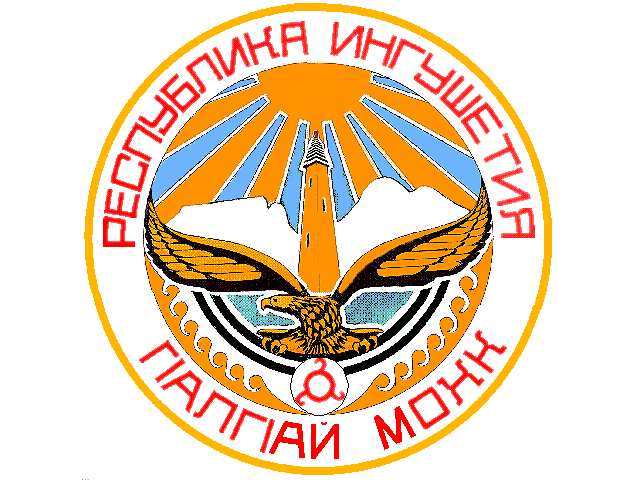 